「DAM」システムが必要ですか？ワークシート          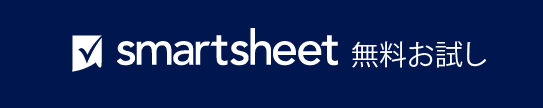 Smartsheet がこの Web サイトに掲載している記事、テンプレート、または情報などは、あくまで参考としてご利用ください。Smartsheet は、情報の最新性および正確性の確保に努めますが、本 Web サイトまたは本 Web サイトに含まれる情報、記事、テンプレート、あるいは関連グラフィックに関する完全性、正確性、信頼性、適合性、または利用可能性について、明示または黙示のいかなる表明または保証も行いません。これらの情報に依拠して生じたいかなる結果についても Smartsheet は一切責任を負いませんので、各自の責任と判断のもとにご利用ください。#評価質問いいえはい「はい」の得点1承認プロセスに時間がかかりすぎる32ユーザーの権限/アクセスに関する混乱がある53複数のチャネルにまたがるさまざまなオーディエンスにコンテンツをデリバリーしている54デジタル クリエイティブ エージェンシーと継続的な関係を築き、DAM の使用料を支払っている15資産のバージョンが多すぎる、またはバージョン管理の問題がある56年に 5 個以下の資産を失う37さまざまなサイズや形式のメディアを、定期的に急いでダウンロードする必要がある58既存のドキュメント管理システムで DAM をうまく処理している19使用している資産とブランドに一貫性がない510資産の使用方法と、誰が使用しているかを追跡する方法がない511新しい資産を多く購入しすぎていることがわかる512DAM に投資する予算やエンタープライズ ソリューションが限られている、またはまったくない113遠隔地から共同作業しているユーザーがいる314資産を手動で送っている315必要な機能が搭載されていない無料のソリューション (Dropbox/Google ドライブ/Box など) を使用している316配布されたクリエイティブに不整合やエラーがあった517期限に間に合わなかったり、デリバリーが遅れたりする問題が増加している318画像やその他の資産のアップロード、サイズ変更、公開を行えるウェブ CMS がある119資産/メタデータ マネージャーの役割に対する社内リソースがない120年に 30 個以上の資産を失う521大量のマーケティング コンテンツを作成する 522クリエイティブ資産は主にテキストベースである1得点合計 - 「いいえ」の回答は 0 点得点合計 - 「いいえ」の回答は 0 点得点合計 - 「いいえ」の回答は 0 点得点合計に基づく評価結果得点合計に基づく評価結果得点合計に基づく評価結果得点合計に基づく評価結果得点合計に基づく評価結果1 ～ 5 点: 現在、ニーズの大部分 (またはすべて) を満たす手動のソリューションの環境が整っているようです。DAM の準備はまだ整っていません。1 ～ 5 点: 現在、ニーズの大部分 (またはすべて) を満たす手動のソリューションの環境が整っているようです。DAM の準備はまだ整っていません。1 ～ 5 点: 現在、ニーズの大部分 (またはすべて) を満たす手動のソリューションの環境が整っているようです。DAM の準備はまだ整っていません。1 ～ 5 点: 現在、ニーズの大部分 (またはすべて) を満たす手動のソリューションの環境が整っているようです。DAM の準備はまだ整っていません。1 ～ 5 点: 現在、ニーズの大部分 (またはすべて) を満たす手動のソリューションの環境が整っているようです。DAM の準備はまだ整っていません。6 ～ 24 点: DAM ソリューションの準備ができているかどうかは不明です。決め手はコストになる可能性が高いでしょう。資産管理の非効率性により毎年失っている金額は大きいですか？エンタープライズ DAM ソリューションとそれを管理する人員に予算を割けますか？これらの質問のいずれかに対する回答が「いいえ」の場合、今回は DAM システムの購入を見送ってもよいかもしれません。6 ～ 24 点: DAM ソリューションの準備ができているかどうかは不明です。決め手はコストになる可能性が高いでしょう。資産管理の非効率性により毎年失っている金額は大きいですか？エンタープライズ DAM ソリューションとそれを管理する人員に予算を割けますか？これらの質問のいずれかに対する回答が「いいえ」の場合、今回は DAM システムの購入を見送ってもよいかもしれません。6 ～ 24 点: DAM ソリューションの準備ができているかどうかは不明です。決め手はコストになる可能性が高いでしょう。資産管理の非効率性により毎年失っている金額は大きいですか？エンタープライズ DAM ソリューションとそれを管理する人員に予算を割けますか？これらの質問のいずれかに対する回答が「いいえ」の場合、今回は DAM システムの購入を見送ってもよいかもしれません。6 ～ 24 点: DAM ソリューションの準備ができているかどうかは不明です。決め手はコストになる可能性が高いでしょう。資産管理の非効率性により毎年失っている金額は大きいですか？エンタープライズ DAM ソリューションとそれを管理する人員に予算を割けますか？これらの質問のいずれかに対する回答が「いいえ」の場合、今回は DAM システムの購入を見送ってもよいかもしれません。6 ～ 24 点: DAM ソリューションの準備ができているかどうかは不明です。決め手はコストになる可能性が高いでしょう。資産管理の非効率性により毎年失っている金額は大きいですか？エンタープライズ DAM ソリューションとそれを管理する人員に予算を割けますか？これらの質問のいずれかに対する回答が「いいえ」の場合、今回は DAM システムの購入を見送ってもよいかもしれません。25 点以上: デジタル資産の生産とデリバリーに関する堅牢な要件があり、DAM システムが必要です。25 点以上: デジタル資産の生産とデリバリーに関する堅牢な要件があり、DAM システムが必要です。25 点以上: デジタル資産の生産とデリバリーに関する堅牢な要件があり、DAM システムが必要です。25 点以上: デジタル資産の生産とデリバリーに関する堅牢な要件があり、DAM システムが必要です。25 点以上: デジタル資産の生産とデリバリーに関する堅牢な要件があり、DAM システムが必要です。